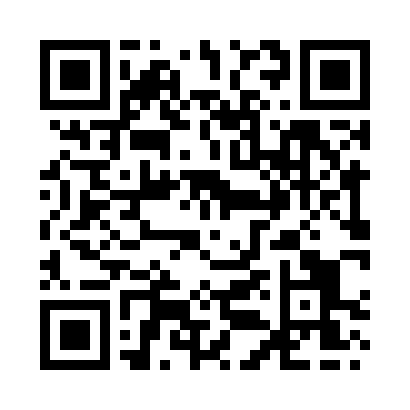 Prayer times for East Buckland, Devon, UKMon 1 Jul 2024 - Wed 31 Jul 2024High Latitude Method: Angle Based RulePrayer Calculation Method: Islamic Society of North AmericaAsar Calculation Method: HanafiPrayer times provided by https://www.salahtimes.comDateDayFajrSunriseDhuhrAsrMaghribIsha1Mon3:125:051:206:559:3311:262Tue3:135:061:206:559:3311:263Wed3:135:071:206:549:3311:264Thu3:145:081:206:549:3211:265Fri3:145:081:206:549:3211:266Sat3:155:091:206:549:3111:267Sun3:155:101:216:549:3011:258Mon3:165:111:216:539:3011:259Tue3:165:121:216:539:2911:2510Wed3:175:131:216:539:2811:2511Thu3:185:141:216:529:2811:2412Fri3:185:151:216:529:2711:2413Sat3:195:161:216:529:2611:2314Sun3:195:181:216:519:2511:2315Mon3:205:191:226:519:2411:2316Tue3:215:201:226:509:2311:2217Wed3:215:211:226:509:2211:2218Thu3:225:221:226:499:2111:2119Fri3:235:241:226:489:2011:2120Sat3:235:251:226:489:1811:2021Sun3:245:261:226:479:1711:1922Mon3:255:281:226:469:1611:1923Tue3:255:291:226:469:1511:1824Wed3:265:301:226:459:1311:1725Thu3:275:321:226:449:1211:1726Fri3:275:331:226:439:1011:1627Sat3:285:341:226:429:0911:1528Sun3:295:361:226:419:0811:1529Mon3:295:371:226:419:0611:1430Tue3:315:391:226:409:0411:1131Wed3:345:401:226:399:0311:08